忠县城区户外广告设置详细规划忠县城市管理局二〇二三年十二月附表：1.用地性质与户外广告设施对应设置引导一览表2.忠县城区户外广告设施展示区划定地块一览表3.忠县城区户外广告设施控制区划定地块一览表4.忠县城区户外广告设施道路分类控制一览表第一章 规划总则第一条 指导思想1.以习近平新时代中国特色社会主义思想为指导，全面贯彻党的二十大精神， 落实习近平总书记关于“抓城市工作，一定要抓住城市管理和服务这个重点，不断 完善城市管理和服务，彻底改变粗放型管理方式，让人民群众在城市生活得更方便、 更舒心、更美好”的重要指示精神。2.坚持“两点”定位、“两地”“两高”目标，发挥“三个作用”和推动成渝 地区双城经济圈建设等重要指示要求。全面落实市委六届二次、三次全会精神。3.深入落实县委“1116”总体工作思路，不断加强城市精细化管理，提升社会 治理能力，增强社会发展活力，努力推动高质量发展、创造高品质生活，让城市更 加干净整洁有序、山清水秀城美、宜居宜业宜游，着力建设人与自然和谐共生的现 代化美丽新忠县。第二条 规划范围本次规划范围包括忠州老城、水坪新城、临港新城、乌杨新区，规划用地面积 为 45.36 平方千米。第三条 规划期限本次规划期限为 2023—2028 年，共计 5 年。第四条 规划依据1.《中华人民共和国民法典》2.《中华人民共和国城乡规划法》  (2019 年修正)3.《中华人民共和国广告法》  (2021 年修正)4.《城市市容和环境卫生管理条例》  (2017 年修正)5.《公益广告促进和管理暂行办法》6.《重庆市城乡规划条例》  (2019 年修正)7.《重庆市市容环境卫生管理条例》  (2018 年修正)8.《重庆市户外广告管理条例》  (2016 年修正)9.《重庆市户外公益广告管理办法》10.《城市容貌标准》  (GB50449-2008)11.《城市户外广告和招牌设施技术标准》  (CJJ149-2021)12.《城市夜景照明设计规范》  (JGJ/T163-2008)13.《重庆市户外广告设置规范》  (CG028-2019)14.《数字重庆建设总体方案》15.《重庆市忠县国土空间总体规划 (2021-2035 年) 》16.忠县城区各片区现行控制性详细规划17.其他法律法规、技术规范、政策文件等第五条 规划原则1.安全性原则。户外广告设施的设置首先应保障城市公共安全，通过对户外广 告设施设置位置、体量、形式等进行控制，以强化规范管理。2.融合性原则。户外广告设施的设置应当与城市建筑、景观风貌相适应，突出 城市特色。3.艺术性原则。户外广告设施的设置应当结合地域文化特色，强调户外广告设 施的艺术性。4.适配性原则。户外广告设施的设置应与所处区域的功能业态相适应，与城市 公共宣传相配合，科学布局，合理发挥户外广告的传播效应。5.绿色性原则。户外广告设施的设置应以保护环境与节约能源为前提，不破坏城市绿化和生态环境，鼓励选用环保材料和先进的节能技术，避免对环境造成声、 光等污染。6.创新性原则。户外广告设施的设置应重视形式与技术的创新，提升户外广告 设施的艺术性与时代感。7.正向性原则。户外广告内容应当真实、合法、健康，体现社会主义核心价值观，符合精神文明建设要求。第六条 强制性条款规划文本中使用加粗黑体字撰写的条文为强制性条款，必须严格执行。第二章 户外广告设施类型第七条 户外广告定义及规划对象户外广告设施指利用建 (构) 筑物、场地、设施、交通工具等设置的灯箱、霓 虹灯、电子显示装置、展示牌、实物造型或以其他形式向户外发布广告信息的设施。 按照户外广告设置内容的性质，分为户外商业广告设施和户外公益广告设施。第八条 户外广告设施分类户外广告设施分为附属式、独立式、移动式三大类型。1.附属式：附属式包含建 (构) 筑物上、公共设施上两种户外广告设施。建 (构) 筑物上的户外广告设施是指设置在建 (构) 筑物上的户外广告设施，包括屋顶户外 广告设施、平行于墙面设置的户外广告设施、垂直于墙面设置的户外广告设施及围 墙上设置的户外广告设施；公共设施上的户外广告设施是指设置在道路两侧和公共 场所的灯杆、公交车站牌、候车亭、报刊亭、电话亭、信息栏、 自动售货机、 自行车棚等公共设施上的户外广告设施。3.独立式：设置在地面上的户外广告设施，包括立杆式户外广告设施、底座式户外广告设施、大型落地户外广告设施、大型高立柱户外广告设施及实物造型户外 广告设施。4.移动式：设置在交通工具或飞艇、气球等移动载体上的户外广告设施，包括 车辆广告、船舶广告及空中移动广告。第三章 规划目标、定位及规模第九条 规划目标1.强化管理机制。完善城区户外广告设置控制管理体系，规范户外广告设置布局，有效指导城区户外广告管理整治工作。2.实现科学设置。确定户外广告设置的控制与引导原则、要素和要求，建立一 套有实际操作性的户外广告设置体系，为忠县城区户外广告科学合理设置提供依据。3.服务景观环境。突出户外广告的景观效果，美化视觉环境，协调广告与环境 的关系，为高品质的城市景观服务。4.提升城市品质。实现户外广告的整体艺术布局，提高户外广告的档次和水平， 传承历史文化，展示城市特色，提升城市品位。第十条 规划定位贯彻落实县委“1116”总体工作思路，加快建设“一地一城三区”，全面构建 “一江两岸四片区”空间格局，着力建设人与自然和谐共生的现代化美丽新忠县。第十一条 规模预测规划至目标年户外广告设置面积控制量为 50000 平方米。其中，公益广告设置量不少于总面积的 10%。第四章 户外广告设施总体规划第十二条 空间结构规划忠县户外广告设置规划整体形成“一带三轴、四片多节点”的空间结构。“一 带”即沪渝高速展示带，“三轴”即新生港—高铁站城市发展轴、银山—苏家滨江 休闲观光轴、乌杨—水坪特色产业发展轴，“四片”即忠州老城、临港新城、水坪 新城、乌杨新区，“多节点”为重要交通节点、重要景观节点、重要商业节点。第十三条 “一带三轴”规划指引1.沪渝高速展示带：现为忠县城市对外交流重要的客货运通道，过境车辆重要 通道，是展示和推介忠县的重要窗口，可适量设置大型高立柱户外广告设施，以充 分展示文化旅游、生态产业、城市面貌等。2.新生港—高铁站城市发展轴：该轴线是忠县城市发展的主要轴线，串连了新 生港物流园、忠州商圈 (万达广场、爱琴海等) 、高铁新城等区域。规划以港城大 道和忠勇大道为载体，多样化设置户外广告设施，展示忠县城市新区特色，营造生 态宜居、浓郁商业的氛围。3.银山—苏家滨江休闲观光轴：该轴线沿长江呈带状分布，南岸为天子山和翠 屏山，具有开阔的滨水景观环境，为县城区观光、健身的重要空间。规划以银山大 道和忠州大道 (临江路) 为载体，主要展示忠县魅力山水，高质量打造“山水宜居 之城” 。户外广告设施应多样化、创意性。4.乌杨—水坪特色产业发展轴：该轴线为忠县工业产业、文旅产业、数字产业 产城融合发展的主要轴线，连接忠县工业园区 (高新区) 、三峡港湾旅游度假区和 电竞小镇。规划以金海大道、金江大道、忠信大道 (水普路) 、水坪大道为载体， 充分展现乌杨新区和水坪新城作为“特色产业基地”载体 (平台) 的优势和魅力。第十四条 “四片”规划指引1.忠州老城：是承载忠县文化的“历史母城” ，以州屏组团为引领，承载文化 交往核心功能，规划打造古今辉映的人文之城。该片区户外广告设置内容应体现忠 县独特的文化特色，充分展示忠县历史文化和社会面貌，户外广告设施应多样化。2.临港新城：紧邻沪渝高速忠县互通和新生港，应把握区位优势作用，加快建 成对外开放重要门户，规划打造以现代物流为引领的开放之城。该片区户外广告设 置应全方位展现忠县城市形象，展现新生物流园现代物流高效快捷的特点，广告设 施以大尺度形式为主、其他户外广告设施为补充进行设置。3.水坪新城：以建成的电竞馆、数字产业学院、烽烟三国为基础，完善城市数 字创新功能，高水平建设数字之城。该片区户外广告设置应体现数字产业技术，并 融入忠县特色文化，可适量设置电子设施户外广告。4.乌杨新区：重庆忠县高新技术产业区主战场，集聚了资源加工、生物医药、 智能装备、新能源等高端产业要素，规划打造高效绿色的智造之城。该片区户外广 告设置应体现工业园区绿色环保、智能高效的特点，广告设施以大尺度形式为主、 多样式广告设施相结合的形式布置。第五章 户外广告设施地块分区控制规划第十五条 地块分区控制含义规划将整个城区划分为展示区、控制区、禁设区三类区域。1.展示区：指商业活动密集、人流量大、户外广告价值高并有助于体现城市经 济繁荣特色的区域。该区域户外广告设置应丰富多样，体现繁荣、靓丽、时尚的风 格。主要包括商业街区、广场空间、组团中心等。2.控制区：指为服务城市公共功能和宣传需要，可以适度设置户外广告设施的区域。主要包括交通枢纽区域、展示区周边区域以及社区级商业集中的区域等。   3.禁设区：指户外广告的设置对城市建设目标、景观形象、设施使用等产生较大影响的城市区域。该区域内除街道家具附属广告、公交候车亭广告以外禁止设置 其他类型户外广告。第十六条 户外广告设施控制分区与用地性质对应情况1.展示区：商住混合用地 (BR) 、商业设施用地 (B1) 、娱乐康体设施用地 (B3)、 商业商务/商业娱乐用地 (B1B2/B1B3) 、广场用地 (G3) 。2.控制区：住商混合用地 (RB) 、体育用地 (A4) 、交通枢纽用地 (S3) 、交 通站场用地 (S4) 、港口用地 (H23) 。3.禁设区：居住用地 (R) 、商务设施用地 (B2) 、公用设施营业网点用地 (B4)、 其它服务设施用地 (B9) 、行政办公用地 (A1) 、文化设施用地 (A2) 、教育科研 用地 (A3) 、医疗卫生用地 (A5) 、社会福利设施用地 (A6) 、文物古迹用地 (A7)、 宗教设施用地 (A9) 、工业用地 (M) 、物流仓储用地 (W) 、城市道路用地 (S1) 、 其它交通设施用地 (S9) 、公用设施用地 (U) 、公园绿地 (G1) 、防护绿地 (G2) 、 公路用地 (H22) 、区域公用设施用地 (H3) 、特殊用地 (H4) 、其他建设用地 (H9)、 非建设用地 (E) 。第十七条 禁设区可设置户外广告设施的情况1.禁设区内的建筑为商业功能，可设置户外广告设施。建筑墙面户外广告设施 仅允许在商业裙房处或单独商业建筑设置，住宅建筑严禁设置户外广告设施。纯居 住用地内，单独占地且面积大于 10000 平方米的商业建筑可以设置户外广告设施。2.商务设施用地 (B2) 地块紧邻商业圈且实际用途包含商业服务功能，可设置 户外广告设施，按照实际情况可划入展示区和控制区。3.规划范围内公路两侧保护绿地、城市道路两侧宽度 20 米及以上的保护绿地可按要求设置户外广告。此处保护绿地为具备相应功能的公园绿地 (G1) 、防护绿地 (G2) 及非建设用地 (E) 。4.城区范围内作为休闲游憩的公园绿地 (G1) 、防护绿地 (G2) ，允许设置适 量的公益广告设施。5.城市道路用地 (S1)  (道路红线内) ，仅允许设置公交候车亭附属广告和灯 杆户外广告设施。6.已按照控制分区对应用地性质划定为禁设区但未实施建设的，可根据需要按 照控制要求设置户外广告设施。第十八条 地块分区控制划定情况规划划定展示区用地面积为 263.67 公顷，控制区用地面积为 249.49 公顷，禁 设区用地面积为 4022.73 公顷。1.忠州老城划定展示区用地面积为 81.93 公顷，控制区用地面积为 57.31 公顷， 禁设区用地面积为 1064.81 公顷。2.临港新城划定展示区用地面积为 22.64 公顷，控制区用地面积为 25.11 公顷， 禁设区用地面积为 759.19 公顷。3.水坪新城划定展示区用地面积为 73.43 公顷，控制区用地面积为 29.15 公顷， 禁设区用地面积为 607.07 公顷。4.乌杨新区划定展示区用地面积为 85.67 公顷，控制区用地面积为 137.92 公顷， 禁设区用地面积为 1591.66 公顷。第十九条 地块分区控制要求1.展示区控制要求展示区允许设置多样化户外广告设施，鼓励设置创意广告和新型展示形式的户外广告设施。户外广告应形式多样、艺术性强，应白天美化、夜晚亮化，鼓励采用档次高、新型、新工艺、环保节能的材料以体现城市的繁华景象和商业活动的多样 性。可设置招牌类广告及公共设施广告，可在临街商业、商务建筑楼体设置附着式 广告，不宜占用人行道设置广告。展示区建筑附属广告设施总面积应小于所在墙面面积 (允许设置户外广告的墙 面区域) 的 30%，墙面广告的设置区域控制在 18 层或 55 米以下。2.控制区控制要求该区域可以设置适量的户外广告，但是要进行一定的限制，在该类区域要强调 广告的韵律感和协调感，不能设置光源闪烁、有声广告，以免对居民生活、交通安 全等造成干扰。控制区建筑附属广告设施总面积应小于所在墙面面积 (允许设置户外广告的墙 面区域) 的 15%，墙面广告设施的设置区域控制在 6 层或 30 米以下。3.禁设区控制要求禁止设置户外广告设施。现状已设置的，应编制户外广告设置整治实施方案， 并逐步拆除。第六章 户外广告设施道路分级控制规划第二十条 道路分级控制含义规划将县城区内城市道路及部分过境公路划分为户外广告展示路段、控制路段、 禁止路段三类。1.展示路段：指城市对外交通路段及城市商业路段，车流或人流相对集中，为 展示城市形象、提升城区活力，可设置户外广告设施的路段。主要为城市的主、次 干道。2.控制路段：指为满足城市地段内商业宣传、活力营造需求，允许适量设置户外广告设施的路段。主要为展示路段以外的主、次干道商业功能较为密集的城市道 路 (生活服务性道路) 。3.禁设路段：指城市居民区地段内提供可达性的道路或小区道路，及车流量、 人流量较少的路段。路段内禁止设置商业性户外广告，可少量设置公益性广告。主 要为城市支路。第二十一条 道路分级控制划定情况1.展示路段：主要为忠州大道、山东路、育才路、沈阳路、巴王路、红星路、 大桥路、环城路、广场西路、中博大道、鸣玉溪大道、五洲大道、白公路、白公环 路、忠勇大道、人民支路、港城大道、忠义大道、银山大道、水坪大道、电竞大道、 忠信大道、金海大道、金开大道。2.控制路段：主要为精诚路、大桥支路、乐天路、香山路、人民路、 良玉路、 万商路、中博支路、香山一路、香山二路、香山三路、新港大道、新城路、绕港路 	(G348) 、电竞一路、电竞二路、G350 (水坪至复兴) 、三峡港湾旅游道路、金江 大道、金龙路、金骋路、金创路、金通路、金达路、金谷路、临港路、沿溪路、将 军路、杨城路、杨城支路、杨将路、杨晏路。3.禁设路段：主要为精英路、精英支路、苏家庙巷、精忠路、郑公路、罗汉路、 望江路、州屏路、巴城路、巴山路、广场东路、广场支路、乐天支路、新华路、新 华支路、红星支路、红滨路、果园路、果园支路、巴王支路、州屏中路、州屏环路、 文博路、健康路、巴蔓子路、金沙路、长河路、白玉路、金山路、五洲支路、新港 支路、新春支路、新春路、水渡路、幸福路、公园路、金驰路、沿江路、学府路、 杨将支路、滨江路、杨晏支路。第二十二条 道路分级控制要求1.展示路段控制要求展示路段体现城市门户、区域经济和文化特色，鼓励高水平设计、高质量材料 的新颖广告 (创意广告) ，尽量以科技含量高的现代化广告设施为主；位于该路段 的户外广告设施应夜间照明，沿主要人行道设置的户外媒体纵向间距不应小于 50 米。2.控制路段控制要求控制路段内应严格控制广告数量及设施类型，不提倡设置纯商业的户外广告； 适当控制户外广告设施的密度，沿主要街道人行道设置的户外媒体纵向间距不应小 于 100 米。3.禁设路段控制要求禁设路段原则上禁止设置除招牌类广告之外的其他任何商业广告，允许根据用 地性质设置少量公益广告，应突出城市特色。第七章 户外广告设施布点规划第二十三条 重要空间节点布局规划规划布局户外广告节点 106 处。其中，商业广告节点 29 处，公益广告节点 42处，商业广告/公益广告节点 35 处。按照重要空间节点区域分布，忠州老城 57 处，临港新城 14 处，水坪新城 18 处， 乌杨新区 17 处。第二十四条 大型高立柱户外广告设施布点规划规划设置大型高立柱户外广告设施 18 处。其中，保留 8 处，提升 2 处，新增 8 处。按照大型高立柱户外广告设施规划布点区域分布，忠州老城 3 处，临港新城 6处，水坪新城 3 处，乌杨新区 6 处。第二十五条 电子显示屏户外广告设施布点规划规划设置电子显示屏户外广告设施 29 处，其中26 处位于忠州老城州屏组团，3 处位于水坪新城。按照电子显示屏户外广告设施设置形式，有 28 处平行设置于建 (构) 筑物上， 有 1 处采用立柱式 (长江大桥南桥头) 。第八章 户外广告设施分类控制细则第二十六条 通则式控制要求1.禁止设置影响交通安全的户外广告设施，禁止利用交通安全设施、交通标志 设置户外广告设施。2.禁止设置影响公共安全的户外广告设施。3.禁止设置妨碍居民正常生活的户外广告设施。4.禁止设置损害市容市貌或者建筑物形象的户外广告设施。5.禁止在政府、文保、名胜风景点、军事等特殊用地单位及其建筑控制地带设 置户外广告设施。6.禁止采用布幅标语、彩旗、吊旗设置户外商业广告设施 (临时广告除外) 。 7.禁止利用施工围墙 (档) 设施设置发布商业广告设施。                  8.禁止在在建、改建楼盘外立面设置户外商业广告设施。9.禁止利用行道树、亭棚伞、垃圾箱等各类公共设施 (区域) 设置户外广告设 施 (公交候车亭除外) 。10.禁止在居住功能 (使用功能) 建筑上设置户外广告设施。      11.禁止在建 (构) 筑物楼顶、女儿墙、阳台上设置户外广告设施。12.禁止在城市中心区内设置大型高立柱户外广告设施 (单立柱 T 型牌广告)13.鼓励设置景观式、创意型户外广告设施，但应与城市空间环境相适应、与夜 景照明设施相协调。第二十七条 建筑墙面户外广告设施控制细则1.墙面广告设施是指以建筑为载体的广告设施，当立体造型广告设施和电子显 示装置类广告设施等类型广告设施位于墙面时，应同时满足对应相关要求；墙面广 告设施有平行墙面广告设施、单透玻璃贴广告设施、垂直广告设施、连廊广告设施 等类型。2.墙面广告设施顶部不得超过建 (构) 筑物顶部和女儿墙，禁止在建筑物 18 层 或 55 米以上墙面部分设置墙面广告设施。3.广告设施底部离人行通道地面高度小于 3 米的，广告设施突出墙面的距离不 得超过 0.2 米，其突出墙面的部分不得妨碍行人、车辆通行安全。4.广告设施底部离人行通道地面高度大于等于 3 米的，广告设施突出墙面的距 离不得超过 0.5 米。5.利用玻璃幕墙设置贴膜式户外广告设施的，必须满足建筑消防安全和采光通 风正常要求。6.严格控制传统风貌区、历史文化街区内的墙面广告，其中核心保护区和建设 控制地带 (区) 内禁止设置墙面广告设施，风貌协调区内的墙面广告设施形式和色 彩须与区内建筑风貌相协调。7.新建建筑设计方案，应当预留墙面广告设施的设置位置，并应将其户外广告 设施设置方案结合建筑立面设计一并报审。第二十八条 围墙户外广告设施控制细则1.围墙广告设施高度不得超出围墙的高度，宽度应小于围墙柱墩之间的墙面，广告设施突出墙面的距离不得超过 0.2 米，其突出墙面的部分不得妨碍行人的安全。2.广告设施的宽度不得大于围墙柱墩之间的实墙面，广告设施的体量要与围墙 形式及所处环境整体协调，禁止在未预留广告位置的围墙上设置广告。3.施工围墙设置广告应采用喷绘、张贴式等形式，不得突出墙面。4.户外广告设施不得影响围墙安全。同一路段同一风格围墙上，广告设施宜统 一位置、尺寸和间距。第二十九条 公交站户外广告设施控制细则1.公交站台广告应与公交线路牌和候车亭统一规划、设计和建设，做到美观协 调。2.每个公交站台原则上只设一组广告牌，每组原则上不超过 3 个广告牌 (每个 广告牌包括正反两面) ，公交站台顶部不得设置广告。3.公交站台广告可采用灯箱等形式，见光尺寸长度不宜超过 3.5 米，高度不宜 超过 1.5 米，屏厚不宜超过 0.3 米，间距宜大于 1.2 米。4.公交候车亭广告牌面总面积不应超过候车亭立面总面积的 60%，并应确保公 共交通信息清晰、醒目。第三十条 灯杆 (电杆) 户外广告设施控制细则1.不宜设置硬质广告设施。同一道路应在同一种灯杆上设置广告。单根灯杆上 广告设施数量不应超过 2 个，不应重叠设置；同一路段的灯杆上设置的广告应做到 形式、尺寸、位置一致，并与周围景观相协调。2.灯杆 (电杆) 广告宜以道旗形式为主。广告底部离地面应大于 4.5m，总宽度 不超过 0.6 米，每块道旗尺寸为 1.8 米×0.6 米。3.鼓励实施智慧路灯建设，设置具有城市照明、视频监控、网络广播、LED 显示 屏等“一杆多用”功能的灯杆设施，搭建特色的户外广告发布平台。第三十一条 大型高立柱户外广告设施控制细则1.   大型高立柱户外广告设施 (单立柱 T 型牌广告) 牌面最大尺寸宜为 6 米× 18 米，纵向最小距离 1000 米，广告设施下缘距地面不得小于 10 米，总高度不得大 于 22 米。2.大型高立柱户外广告设施 (单立柱 T 型牌广告) 不得在隧道体及隧道两端下 沉地段两侧和桥梁体 (含主桥、引桥和匝道) 上设置。3.大型高立柱户外广告设施 (单立柱 T 型牌广告) 基座中心点距离车行道、人 行道、建 (构) 筑物的距离不得小于大型高立柱户外广告设施的整体高度 (倒杆距 离) 。4.大型高立柱户外广告设施应以双面体为主，在主要交叉口处可采用三面体，高立柱柱体直径应大于等于 0.5 米。第三十二条 落地式户外广告设施控制细则1.分为座落式广告设施、大型落地式广告设施等类型。2.立牌式广告设施整体高度控制在 2.5 米以下，单侧广告展示面积不应超过 2.5 平方米。3.大型落地式广告设施宜结合周边城市空间和景观环境设置，广告面积不宜超 过 200 平方米，宽度与高度协调适应，注重形式和美观性。第三十三条 立杆式户外广告设施控制细则1.设置位置不应影响行人通行，宽度小于 3 米的人行道不应设置。广告牌面底 部距离人行道地面的高度不应小于 3 米。2.广告设施不应超出人行道路沿石外缘，且牌面外缘距人行道路沿石外缘不应 小于 0.2 米。3.广告牌单面面积不应大于 2 平方米，任意一边长度不应大于 2 米，厚度不应大于 0.3 米。第三十四条 实物造型户外广告设施控制细则通过实物造型来展示广告内容的设施形式，体量要与所处空间环境整体协调。第三十五条 移动式户外广告设施控制细则1.除公共交通工具外，企业、个体工商户利用自有车辆发布的广告内容仅限于 其名称、字号、标志。2.公交车身上设置的户外广告，应当采取喷涂和粘贴的形式。不得影响交通安 全。车头、车尾部及车身两侧车窗玻璃不得设置户外广告。车身广告应当整洁、美 观，不得对原车颜色全部遮盖，其色彩应与车体颜色协调，不得影响乘客识别。3.除广告车外，移动式户外广告设施不应采用LED 显示屏和播放声音。广告车 在行驶过程中不应播放动态画面和声音。第三十六条 电子显示屏户外广告设施控制细则1.电子显示装置类广告设施的亮度需要满足相关要求，宜采用刷屏的形式。2.电子显示装置类广告设施有小型电子显示屏广告设施、大型电子显示屏广告 设施、隐形式显示屏广告设施、投影广告设施等类型，面积不宜大于 300 平方米。3.在车行道路沿线后退道路红线距离小于 25 米或面向来车方向区域设置的电 子显示装置类广告设施不得播放连续活动画面，车行道路沿线禁止设置播放声音的 电子显示装置类广告设施。4.禁止在建构筑物 2 层或 6 米以下、6 层或 30 米以上墙面部分设置电子显示装 置类广告设施。5.电子显示装置类广告设施不得对居民造成光污染和电磁辐射污染，开启时间 不宜早于 7：00，关闭时间不宜晚于 22：00，重大节庆活动等特殊活动除外。第三十七条 临时户外广告设施控制细则1.施工围墙 (档) 户外广告设施禁止利用建筑施工工地围墙 (档) 设置商业广告。但业主单位、施工单位表明 名称、字号、标志、工程信息和企业形象展示的除外。施工围墙 (档) 户外广告应 统一规划设计，内容、色调与周围的城市景观风貌相融合，广告展示面积不少于建 筑工地围档墙体面积的 30%。2.充气户外广告设施充气物的宽度 (厚度或支柱直径) 不大于人行道宽度的 25%，且与门面平行设 置。在非独立门面或两相邻单位距离较近的位置设置充气物，应紧贴门前设置，其 跨越距离不得超过门面宽度。3.布幅户外广告设施不得使用白底黑字 (或黑底白字) ，其颜色、字体、内容、规格、设置方案等 应与现场相协调，并须绷紧设置。竖幅布幅广告长度不得大于 25 米，宽度不得大于 1.5 米，8 层以上 (大于 24 米，不含 8 层) 不得设置；利用建 (构) 筑物同一位置 多条并列设置的，其规格应统一。第三十八条 公益户外广告设施控制细则站 (火车站、长途汽车站、码头、汽车总站) 显著位置可设置公益广告景观小品。4.公益广告宣传内容应书写正确、表述规范，不得有与党中央精神、社会公德、 公序良俗不相符的问题，不得有褪色、污损或被小广告张贴占用的现象。第九章 附  则第三十九条 文本生效本规划经忠县人民政府批准后，从发布之日起实施。第四十条 文本修改任何单位和个人必须严格执行规划确定的指导原则和控制要求，不得擅自更改。 确需修改变更的，必须按规定程序报批审批。本规划与国家及重庆市相关规定不一 致的按照国家及重庆市的相关规定执行。1.公益广告应坚持思想性、艺术性、观赏性、耐久性相结合的原则，应与城市景观相融合、与城市历史文化相承接、与市民接受方式和欣赏习惯相契合，内容、色调应与周围的城市景观风貌相融合。2.主要街道每隔 200 米至少设置有 1 处公益广告，每 2 个公交车站应设有不少于1 处公益广告，学校、医院、社区 (小区) 、新时代文明实践中心 (所、站) 、宾馆饭店、银行网点、  (邮政、移动、电信、联通) 营业厅显著位置应展示不少于 1 处公益广告，商场超市、农贸 (集贸、批发) 市场应在显著位置展示不少于 1 处诚信建设公益广告。3. 区县以上文明社区、政务大厅、公共文化设施、广场公园、景区景点、交通场附表 1 用地性质与户外广告设施对应设置引导一览表备注：表中√表示允许设置， ×表示禁止设置。附表 2 忠县城区户外广告设施展示区划定地块一览表附表 3 忠县城区户外广告设施控制区划定地块一览表附表 4 忠县城区户外广告设施道路分类控制一览表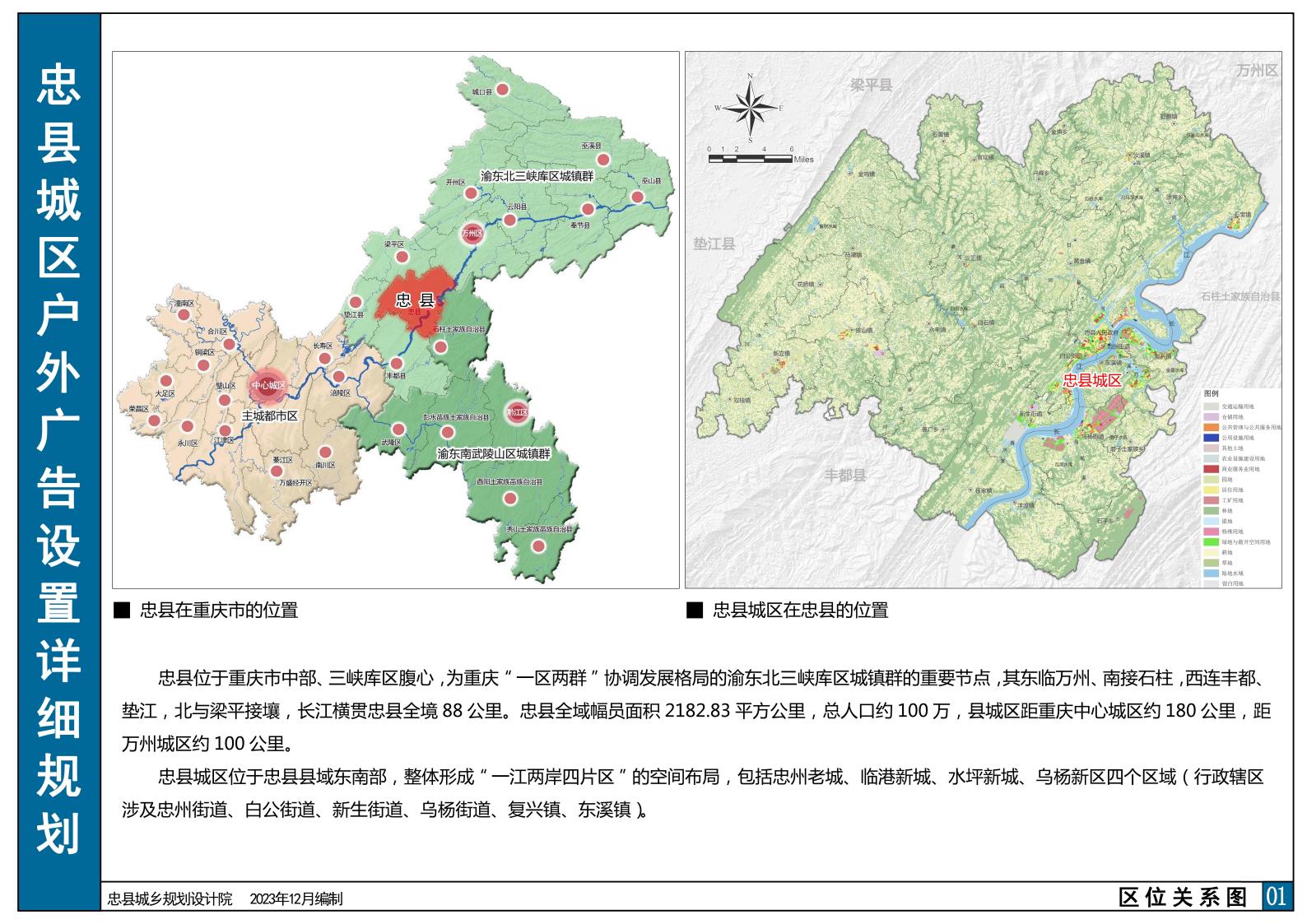 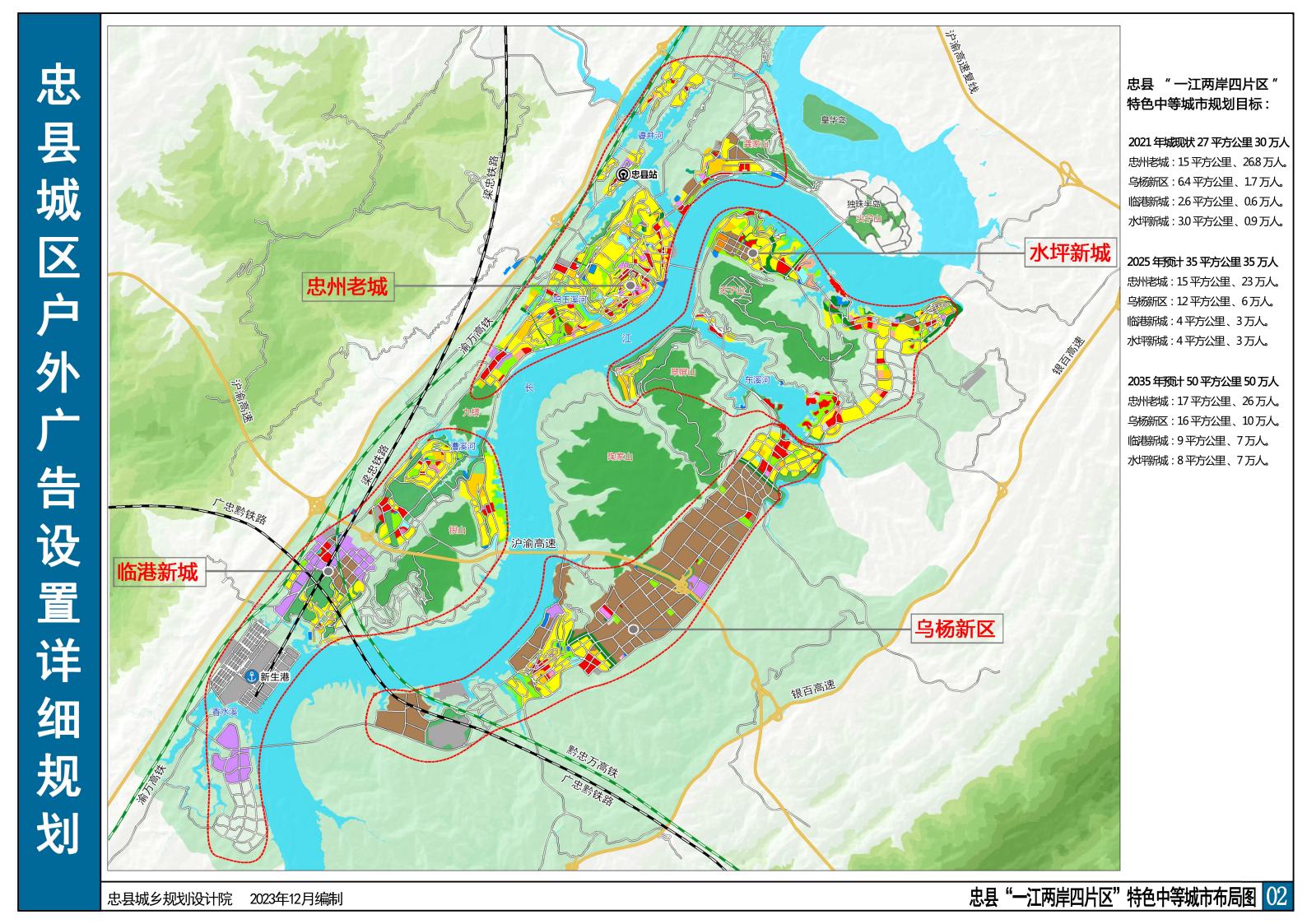 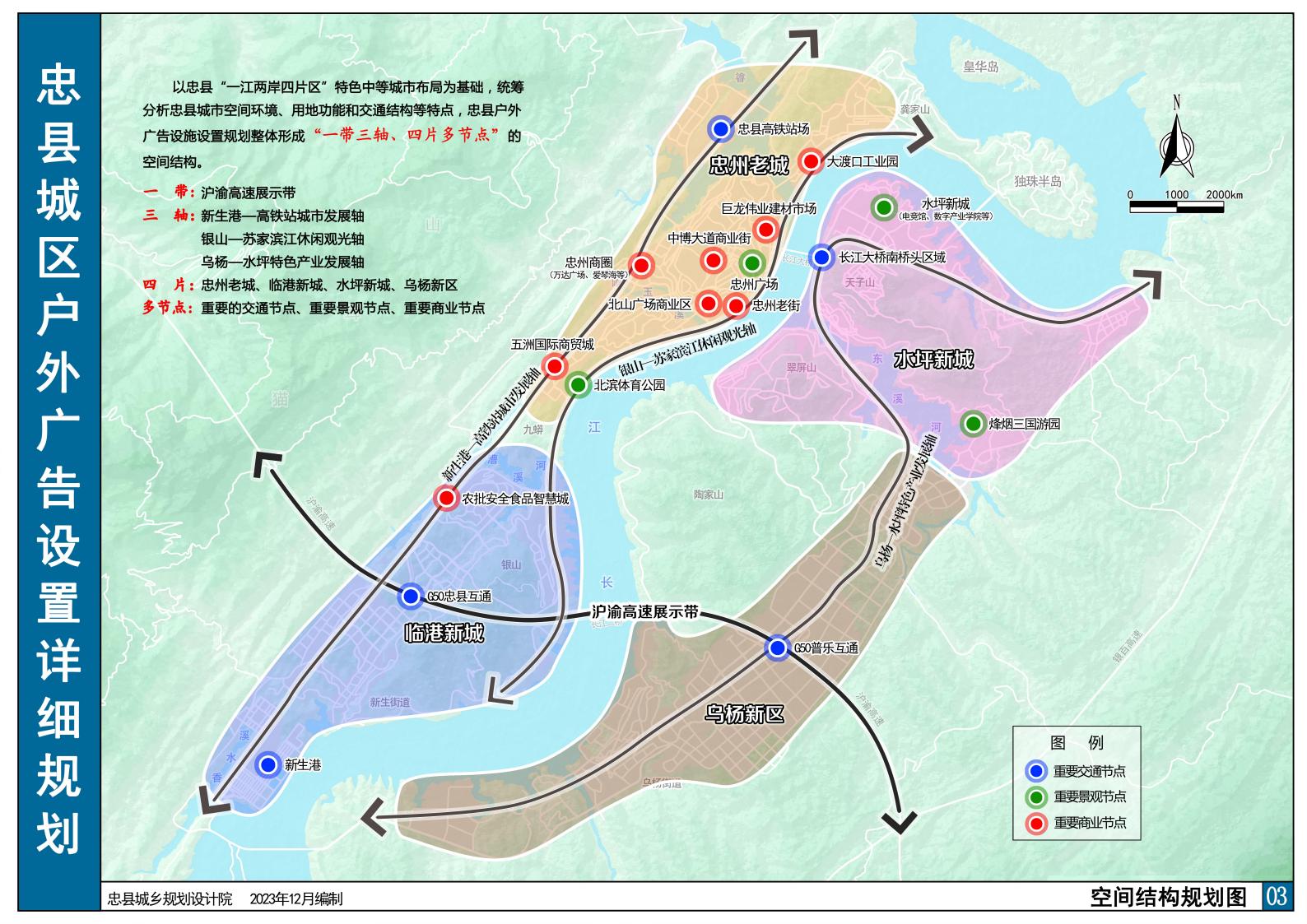 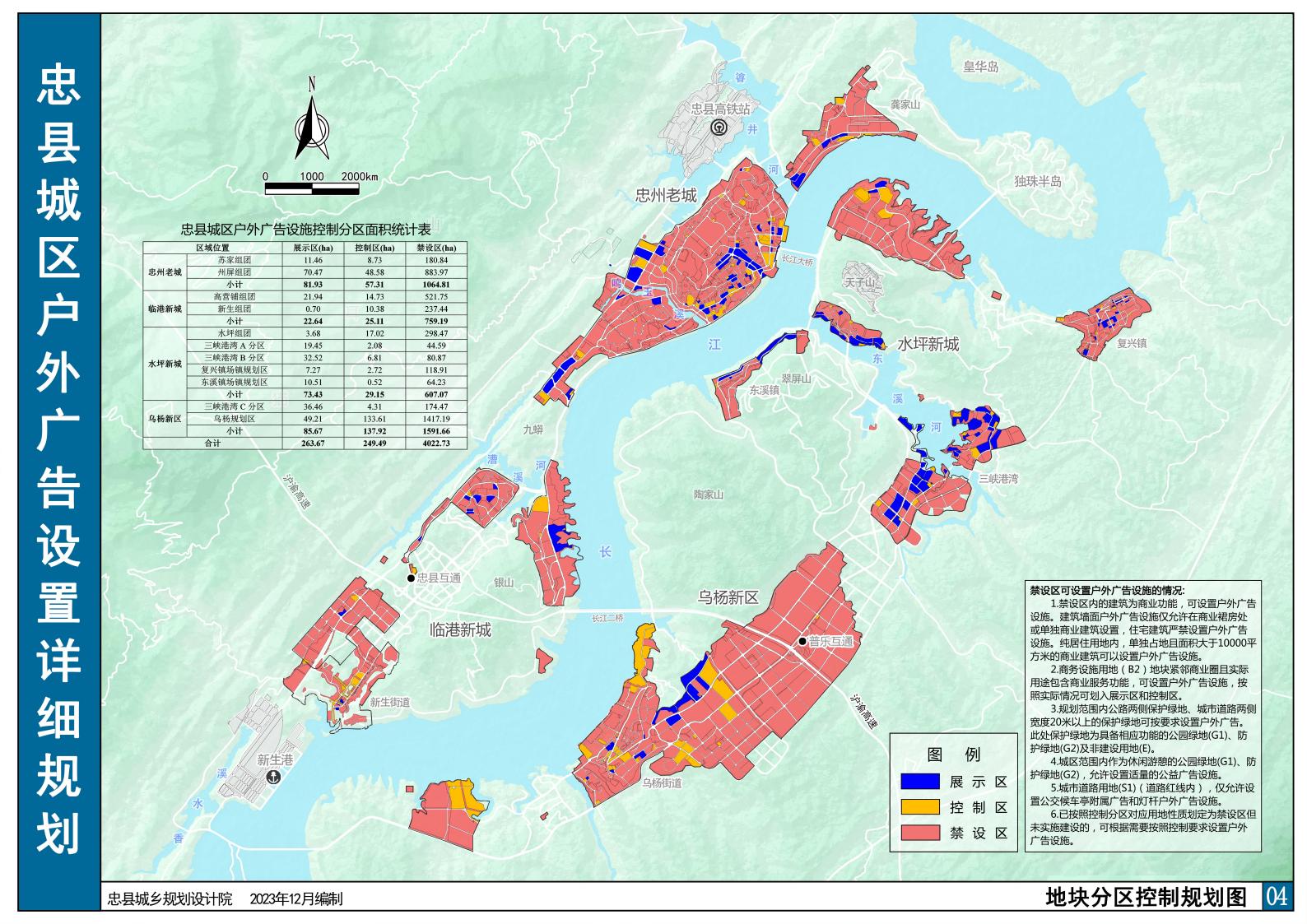 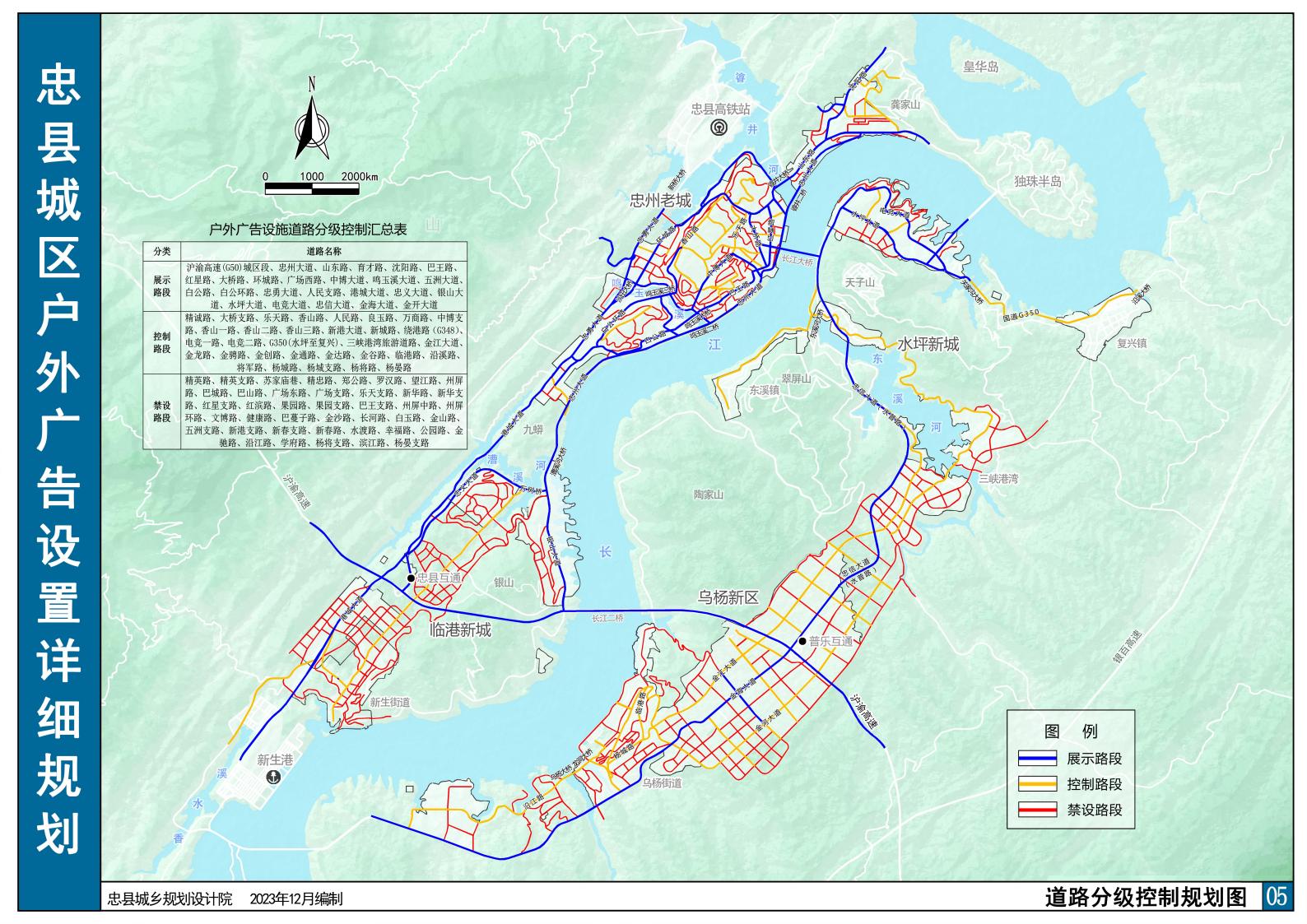 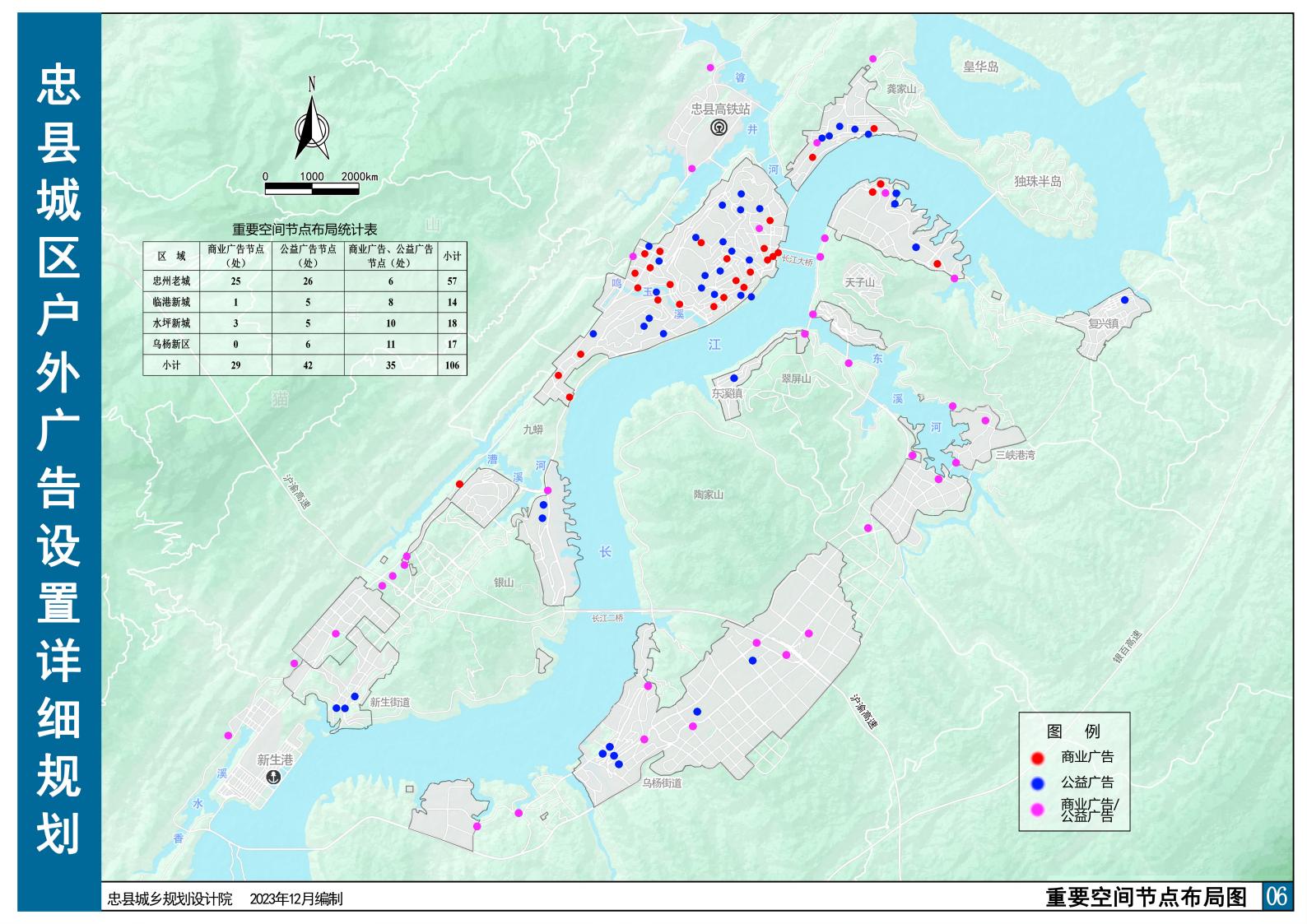 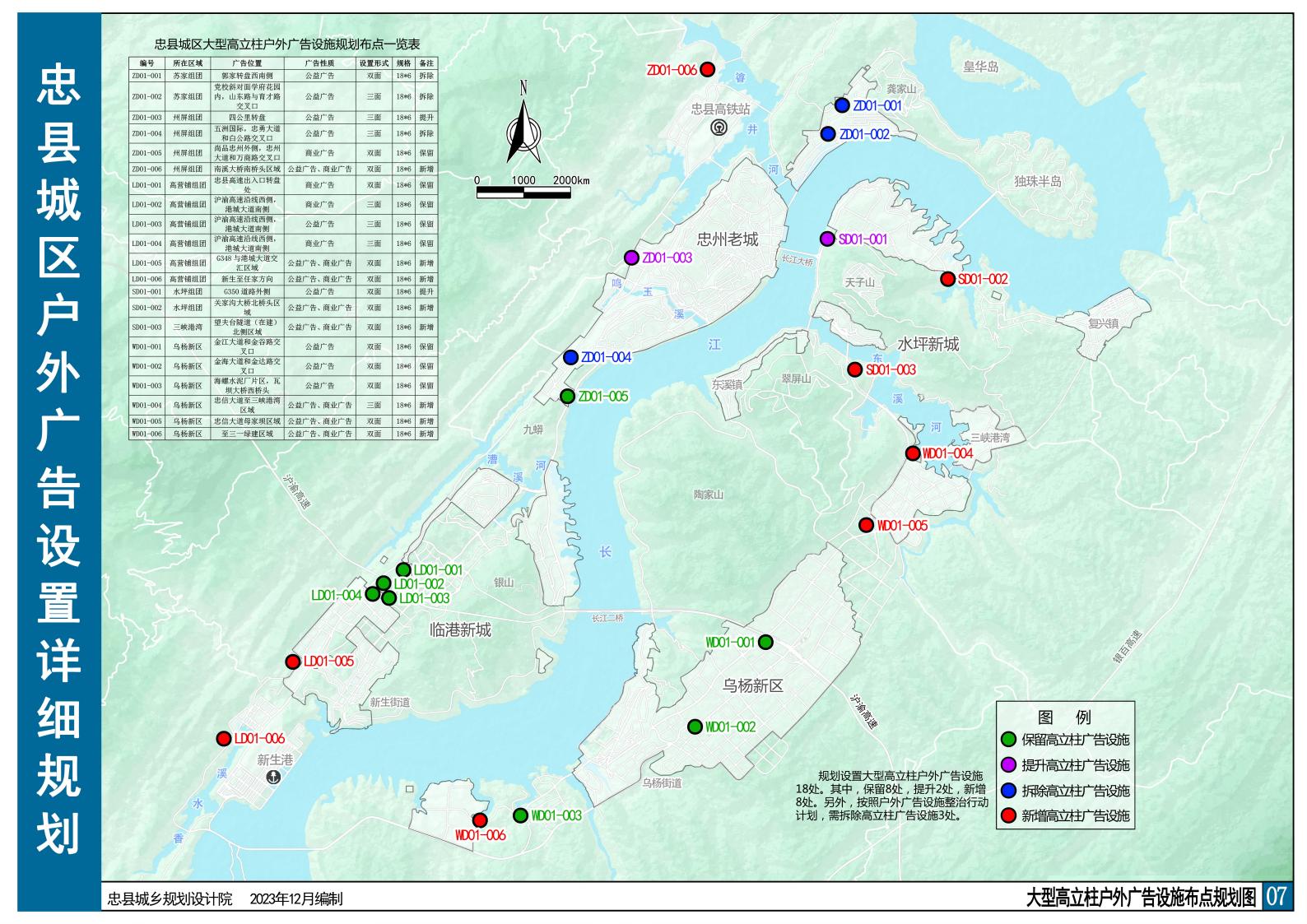 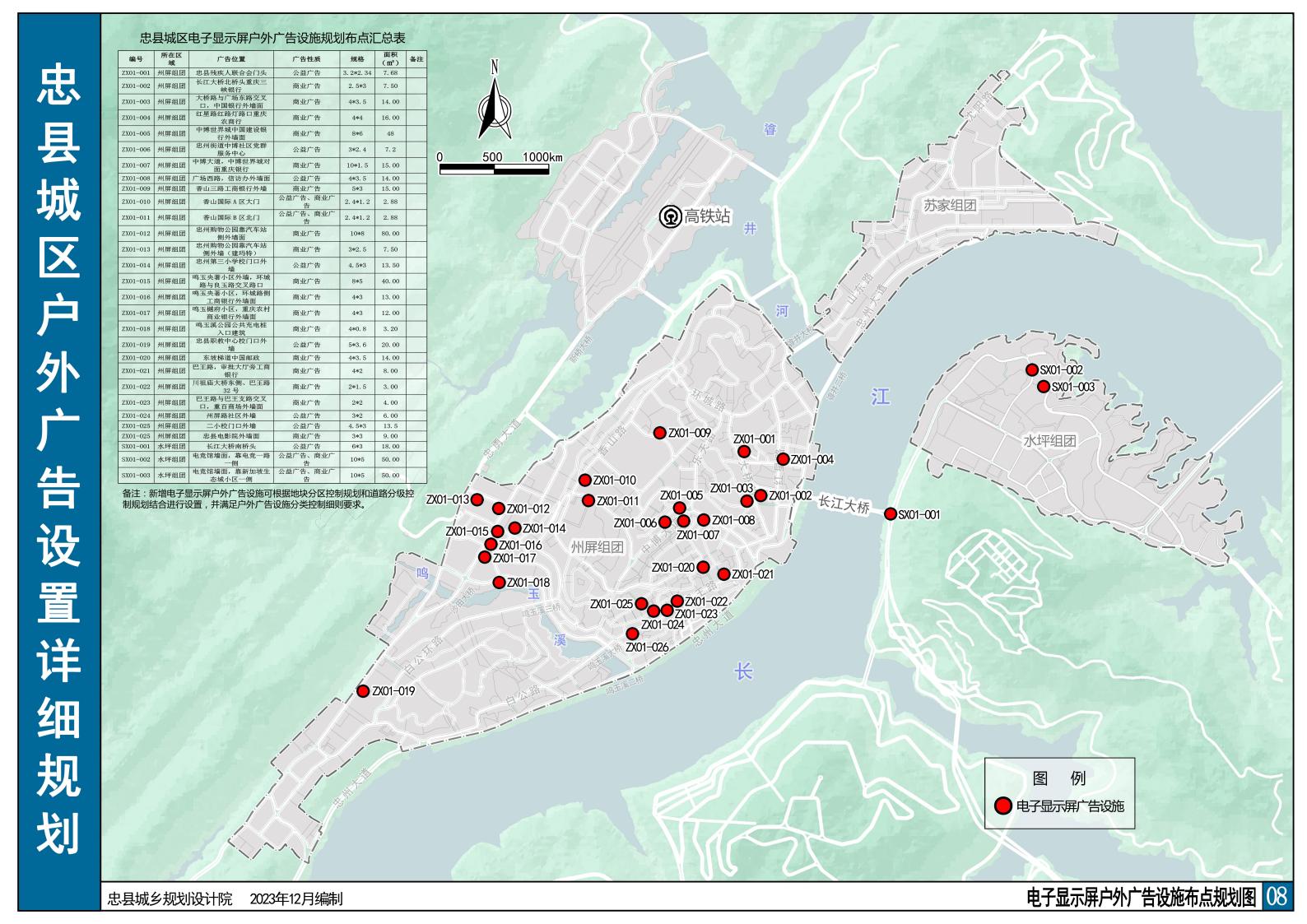 用地性质广告类型用地性质广告类型展示区展示区展示区展示区展示区展示区控制区控制区控制区控制区控制区控制区控制区控制区控制区禁设区禁设区禁设区禁设区禁设区禁设区禁设区禁设区禁设区禁设区禁设区禁设区禁设区禁设区禁设区禁设区禁设区禁设区禁设区禁设区用地性质广告类型用地性质广告类型商 住 混 合 用 地商 业 设 施 用 地娱 乐 康 体 设 施 用 地商业商务混合用地/商业娱乐混合用地公用 设施 营业 网点 用地广 场 用 地住 商 混 合 用 地文 化 设 施 用 地教 育 科 研 用 地教 育 科 研 用 地体 育 用 地交 通 枢 纽 用 地交 通 枢 纽 用 地交 通 站 场 用 地港 口 用 地居 住 用 地商 务 设 施 用 地其 它 服 务 设 施 用 地行 政 办 公 用 地医 疗 卫 生 用 地社 会 福 利 设 施 用 地文 物 古 迹 用 地宗 教 设 施 用 地工 业 用 地物 流 仓 储 用 地城 市 道 路 用 地其 它 交 通 设 施 用 地公 用 设 施 用 地公 园 绿 地防 护 绿 地公 路 用 地区 域 公 用 设 施 用 地特 殊 用 地其 他 建 设 用 地非 建 设 用 地用地性质广告类型用地性质广告类型BRB1B3B1B2 /B1B3B4G3RBA2A3A3A4S3S3S4H23RB2B9A1A5A6A7A9MWS1S9UG1G2H22H3H4H9E建 (构) 筑物上 的户外 广告设施建筑屋顶户 外广告设施×××××××××××××××××××××××××××××××××××建 (构) 筑物上 的户外 广告设施建筑墙面户 外广告设施√√√√√√×××××××××××××××××××××××××××××建 (构) 筑物上 的户外 广告设施围墙户外广 告设施√√√√√√×××××××××××××××××××××××××××××公共设 施上的 户外广 告设施公交站户外 广告设施√√√√√√√√√√√√√√√××××××××××××××××××××公共设 施上的 户外广 告设施灯杆户外广 告设施√√√√√√√√√√√√√√√××××××××××××××××××××公共设 施上的 户外广 告设施护栏户外广 告设施√√√√√√√√√√√√√√√××××××××××××××××××××公共设 施上的 户外广 告设施信息栏、阅报栏、报刊亭户外广告设施√√√√√√√√√√√√√√√××××××××××××××××××××独立式 户外广 告设施大型高立柱户外广告设施×××××××××××××××××××××××××√××√√×××××独立式 户外广 告设施大型落地户 外广告设施√√√√√√×××××××××××××××××××××××××××××独立式 户外广 告设施座落式户外 广告设施√√√√√√√√√√√√√√√××××××××××××××××××××独立式 户外广 告设施立杆式户外 广告设施√√√√√√√√√√√√√√√××××××××××××××××××××独立式 户外广 告设施实物造型户 外广告设施√√√√√√√√√√√√√√√××××××××××××××××××××电子显示屏户外广告设施电子显示屏户外广告设施√√√√√√√√√√√√√√√××××××××××××××××××××户外临时广告设施户外临时广告设施√√√√√√√√√√√√√√√××××××××××××××××××××户外公益广告设施户外公益广告设施√√√√√√√√√√√√√√√√√√√√√√√√√√√√√√√√√√√序号所在区域所在区域地块编号用地性质用地面积 (㎡)项目名称地块现状备注1忠 州 老 城苏家组团E3-1/01体育场馆用地 (A41)20487忠县游泳馆已建区2忠 州 老 城苏家组团E11-2/01商住混合用地 (B1/R2)39603未建区3忠 州 老 城苏家组团E12-2/01商业设施用地 (B1)15954已建区现状为郑公社区居民建筑4忠 州 老 城苏家组团E13-5/01商业设施用地 (B1)19436已建区现状为苏家水厂5忠 州 老 城苏家组团E14-1/01商业设施用地 (B1)8509未建区6忠 州 老 城苏家组团E14-2/01商业设施用地 (B1)8257未建区7忠 州 老 城苏家组团E14-3/01商业设施用地 (B1)2361未建区8忠 州 老 城州屏组团A2-1/01商住混合用地 (B1/R2)62964万达广场已建区9忠 州 老 城州屏组团A4-1/01商住混合用地 (B1/R2)74410爱琴海已建区10忠 州 老 城州屏组团A7-4/01广场用地兼社会停车场用地 (G3/S42)8813未建区11忠 州 老 城州屏组团A9-2/01商业设施用地 (B1)6547金天门市场已建区12忠 州 老 城州屏组团A10-1/01商业设施用地 (B1)31084金天门市场已建区13忠 州 老 城州屏组团A28-1/01商务设施用地 (B2)7779已建区14忠 州 老 城州屏组团A29-1/01商务设施用地 (B2)13599中博世界城已建区15忠 州 老 城州屏组团A32-1/01广场用地 (G3)9379市政广场已建区16忠 州 老 城州屏组团B5-2/01商业设施用地 (B1)8783已建区白公居委综合楼17忠 州 老 城州屏组团B6-3/01商住混合用地 (B1/R2)26489忠州大酒店已建区18忠 州 老 城州屏组团C3-1/01商业设施用地 (B1)11059中博鸣玉售楼部已建区19忠 州 老 城州屏组团C7-6/01广场用地 (G3)1866未建区20忠 州 老 城州屏组团C7-9/01商业设施用地 (B1)9566已建区21忠 州 老 城州屏组团C16-2/01广场用地 (G3)8108汉阙广场已建区22忠 州 老 城州屏组团C17-1/01商住混合用地 (B1/R2)15104已建区23忠 州 老 城州屏组团C17-4/01广场用地 (G3)4502北山广场已建区24忠 州 老 城州屏组团C18-1/01商业设施用地 (B1)11974川祖庙农贸市场、渝都商行已建区25忠 州 老 城州屏组团C20-1/01广场用地 (G3)1688东坡商城已建区26忠 州 老 城州屏组团C25-1/01商业设施用地 (B1)12021白桥商业广场已建区27忠 州 老 城州屏组团C26-3/01商业设施用地 (B1)7857已建区28忠 州 老 城州屏组团C29-1/01广场用地 (G3)8366华怡广场已建区29忠 州 老 城州屏组团C30-3/01商业设施用地 (B1)6906已建区30忠 州 老 城州屏组团C31-3/01商业设施用地 (B1)6240已建区31忠 州 老 城州屏组团C33-1/01商业设施用地 (B1)8294已建区32忠 州 老 城州屏组团C33-2/01商业设施用地 (B1)4348已建区33忠 州 老 城州屏组团C40-2/02商业设施用地兼社会停车场用地(B1/S42)2767已建区34忠 州 老 城州屏组团C45-6/01商住混合用地 (B1/R2)9592已建区35忠 州 老 城州屏组团C46-3/01商住混合用地 (B1/R2)11585已建区36忠 州 老 城州屏组团C47-3/01商业设施用地 (B1)12911已建区37忠 州 老 城州屏组团C52-2/01商业设施用地 (B1)1824汝江大酒店已建区序号所在区域所在区域地块编号用地性质用地面积 (㎡)项目名称地块现状备注38州屏组团C52-3/01商业设施用地 (B1)11308已建区39州屏组团D1-2/01广场用地 (G3)2612未建区40州屏组团D10-1/01商业设施用地 (B1)15899忠义大酒店已建区41州屏组团D11-1/01商业设施用地 (B1)5583海新大酒店已建区42州屏组团D12-1/01商住混合用地 (B1/R2)2345已建区43州屏组团D14-4/01商业设施用地 (B1)2864已建区44州屏组团D15-2/01商业设施用地 (B1)3083已建区45州屏组团D16-1/01广场用地 (G3)6557滨江夜市已建区46州屏组团D18-2/01广场用地 (G3)6987忠州广场已建区47州屏组团D19-1/01广场用地 (G3)7354红星广场已建区48州屏组团D20-1/01广场用地 (G3)17290红星广场已建区49州屏组团D21-1/01广场用地 (G3)48045红星广场已建区50州屏组团D26-3/01商业设施用地 (B1)3482——已建区51州屏组团D27-3/02商业设施用地兼社会停车场用地(B1/S42)8711红星湖人防工程已建区52州屏组团D30-2/01广场用地 (G3)3952半月广场已建区53州屏组团D32-6/01商业设施用地 (B1)7074陶然酒店已建区54州屏组团D33-2/01商业设施用地 (B1)6956全友家私已建区55州屏组团F2-1/01商业设施用地 (B1)42318五洲国际商贸城已建区56州屏组团F5-1/01商业设施用地 (B1)39163五洲国际商贸城已建区57州屏组团F6-1/01商业设施用地 (B1)39916五洲国际商贸城已建区58州屏组团F3-9/01商业设施用地 (B1)11174五洲国际商贸城已建区59州屏组团F3-12/01广场用地 (G3)5596已建区60临 港 新 城高营铺组团H1-7/01商业设施用地 (B1)138834未建区61临 港 新 城高营铺组团H5-8/01商业设施用地 (B1)7622未建区62临 港 新 城高营铺组团H7-1/01广场用地 (G3)2745未建区63临 港 新 城高营铺组团H7-2/01商业设施用地 (B1)15686未建区64临 港 新 城高营铺组团H7-4/01商业设施用地 (B1)16577未建区65临 港 新 城高营铺组团H8-2/01商业设施用地 (B1)9207未建区66临 港 新 城高营铺组团H8-7/01商业设施用地 (B1)5832未建区67临 港 新 城高营铺组团H8-8/01商业设施用地 (B1)6814未建区68临 港 新 城高营铺组团H9-7/01广场用地 (G3)4687未建区69临 港 新 城高营铺组团H13-5/01商业设施用地 (B1)11420未建区70临 港 新 城新生组团B02-06/01商业设施用地 (B1)4728未建区71临 港 新 城新生组团C01-08/01广场用地 (G3)1143街道办事处广场已建区72临 港 新 城新生组团C02-02/01商业设施用地 (B1)1143已建区73水坪组团G1-3/03商业设施用地 (B1)25397未建区74水坪组团G2-1-01/02商业设施用地 (B1)11392未建区75三峡港湾 A 分区A01-02/02商业设施用地 (B1)8759未建区76三峡港湾 A 分区A02-02/02商业设施用地 (B1)19361未建区序号所在区域所在区域地块编号用地性质用地面积 (㎡)项目名称地块现状备注77水 坪 新 城三峡港湾 A 分区A05-02/02广场用地 (G3)6224未建区78水 坪 新 城三峡港湾 A 分区A06-02/02商业设施用地 (B1)29868未建区79水 坪 新 城三峡港湾 A 分区A08-02/02旅馆用地 (B14)5160未建区80水 坪 新 城三峡港湾 A 分区A08-03/02零售商业用地 (B11)6336未建区81水 坪 新 城三峡港湾 A 分区A08-04/02广场用地 (G3)2165未建区82水 坪 新 城三峡港湾 A 分区A08-05/02零售商业用地 (B11)8594未建区83水 坪 新 城三峡港湾 A 分区A08-06/02旅馆用地 (B14)6101未建区84水 坪 新 城三峡港湾 A 分区A08-08/02旅馆用地 (B14)22877未建区85水 坪 新 城三峡港湾 A 分区A09-01/02零售商业用地 (B11)15731未建区86水 坪 新 城三峡港湾 A 分区A09-02/02商业娱乐用地 (B1B3)16892未建区87水 坪 新 城三峡港湾 A 分区A09-03/02广场用地 (G3)1182未建区88水 坪 新 城三峡港湾 A 分区A09-05/02商业娱乐用地 (B1B3)8425未建区89水 坪 新 城三峡港湾 A 分区A09-07/02商业娱乐用地 (B1B3)6632未建区90水 坪 新 城三峡港湾 A 分区A09-08/02商业娱乐用地 (B1B3)4439未建区91水 坪 新 城三峡港湾 A 分区B01-01/02娱乐康体设施用地 (B3)25741未建区92水 坪 新 城三峡港湾 B 分区B02-02/02商业设施用地 (B1)28646烽烟三国已建区93水 坪 新 城三峡港湾 B 分区B02-03/02娱乐康体设施用地 (B3)9464烽烟三国已建区94水 坪 新 城三峡港湾 B 分区B02-04/02广场用地 (G3)21244烽烟三国已建区95水 坪 新 城三峡港湾 B 分区B02-06/02娱乐商业用地 (B3B1)25908烽烟三国已建区96水 坪 新 城三峡港湾 B 分区B02-08/02娱乐康体设施用地 (B3)8001烽烟三国已建区97水 坪 新 城三峡港湾 B 分区B02-10/02娱乐商业用地 (B3B1)8360未建区98水 坪 新 城三峡港湾 B 分区B02-13-1/02娱乐康体设施用地 (B3)15126未建区99水 坪 新 城三峡港湾 B 分区B02-13-2/02娱乐康体设施用地 (B3)9163未建区100水 坪 新 城三峡港湾 B 分区B02-13-3/02娱乐康体设施用地 (B3)4967未建区101水 坪 新 城三峡港湾 B 分区B02-14-1/02娱乐商业用地 (B3B1)35455烽烟三国已建区102水 坪 新 城三峡港湾 B 分区B02-14-2/02娱乐商业用地 (B3B1)7553烽烟三国已建区103水 坪 新 城三峡港湾 B 分区B02-14-3/02娱乐商业用地 (B3B1)11803烽烟三国已建区104水 坪 新 城三峡港湾 B 分区B02-16/02娱乐康体设施用地 (B3)3974烽烟三国已建区105水 坪 新 城三峡港湾 B 分区B03-03/02广场用地 (G3)18484未建区106水 坪 新 城三峡港湾 B 分区B03-04/02娱乐康体设施用地 (B3)12961未建区107水 坪 新 城三峡港湾 B 分区B04-02-1/02商业设施用地 (B1)44077未建区108水 坪 新 城三峡港湾 B 分区B04-02-2/02商业设施用地 (B1)6689未建区109水 坪 新 城三峡港湾 B 分区B04-02-4/02商业设施用地 (B1)8879未建区110水 坪 新 城三峡港湾 B 分区B05-01-1/02商业设施用地 (B1)44448未建区111三峡港湾 C 分区C01-01/01商业设施用地 (B1)33759已建区现状居民集聚区域112三峡港湾 C 分区C01-02/01商业设施用地 (B1)11135未建区113三峡港湾 C 分区C01-03/01商业设施用地 (B1)19750已建区现状居民集聚区域114三峡港湾 C 分区C01-04/01商业设施用地 (B1)9278未建区115三峡港湾 C 分区C01-08/01商业设施用地 (B1)5035未建区116三峡港湾 C 分区C03-01/01商业娱乐用地 (B1B3)24132未建区序号所在区域所在区域地块编号用地性质用地面积 (㎡)项目名称地块现状备注117乌 杨 新 区三峡港湾 C 分区C03-03/01商业娱乐用地 (B1B3)28071未建区118乌 杨 新 区三峡港湾 C 分区C03-06/01广场用地 (G3)1613未建区119乌 杨 新 区三峡港湾 C 分区C05-02/01商业设施用地 (B1)26729已建区现状居民集聚区域120乌 杨 新 区三峡港湾 C 分区C06-01/01商业设施用地 (B1)24713未建区121乌 杨 新 区三峡港湾 C 分区C06-03/01商业设施用地 (B1)13044未建区122乌 杨 新 区三峡港湾 C 分区C08-01/01娱乐康体设施用地 (B3)27845已建区现状居民集聚区域123乌 杨 新 区三峡港湾 C 分区C10-01/01娱乐康体设施用地 (B3)28679已建区现状居民集聚区域124乌 杨 新 区三峡港湾 C 分区C10-02/01娱乐康体设施用地 (B3)33824已建区现状居民集聚区域125乌 杨 新 区三峡港湾 C 分区C11-02/01娱乐康体设施用地 (B3)21538已建区现状居民集聚区域126乌 杨 新 区三峡港湾 C 分区C14-02/01商业设施用地 (B1)29621未建区127乌 杨 新 区三峡港湾 C 分区C14-03/01广场用地 (G3)3137已建区现状居民集聚区域128乌 杨 新 区三峡港湾 C 分区C16-02/01商业设施用地 (B1)11490已建区现状居民集聚区域129乌 杨 新 区三峡港湾 C 分区C16-04/01零售商业用地 (B11)11171未建区130乌 杨 新 区乌杨规划区C1-1/01商业设施用地 (B1)46433未建区131乌 杨 新 区乌杨规划区C1-2/01商业设施用地 (B1)66323未建区132乌 杨 新 区乌杨规划区C3-1/01商业设施用地 (B1)37144未建区133乌 杨 新 区乌杨规划区C4-1/01商业设施用地 (B1)55244未建区134乌 杨 新 区乌杨规划区C5-1/01商业设施用地 (B1)54232未建区135乌 杨 新 区乌杨规划区C8-1/01商业设施用地 (B1)48547未建区136乌 杨 新 区乌杨规划区C9-1/01商业设施用地 (B1)45847未建区137乌 杨 新 区乌杨规划区C14-1/01商业设施用地 (B1)82215未建区138乌 杨 新 区乌杨规划区D6-5/01商业设施用地 (B1)2498未建区139乌 杨 新 区乌杨规划区D10-4/01商业设施用地 (B1)447已建区140乌 杨 新 区乌杨规划区D11-2/01商业设施用地 (B1)4077已建区141乌 杨 新 区乌杨规划区D11-4/01商业设施用地 (B1)739已建区142乌 杨 新 区乌杨规划区D11-5/01广场用地 (G3)15711已建区143乌 杨 新 区乌杨规划区D14-1/01广场用地 (G3)347已建区144乌 杨 新 区乌杨规划区D21-10/02商业设施用地 (B1)4673未建区145乌 杨 新 区乌杨规划区D23-1/02商业设施用地 (B1)16829未建区146乌 杨 新 区乌杨规划区D23-2/02广场用地 (G3)7025未建区147乌 杨 新 区乌杨规划区D31-3/01广场用地 (G3)3768未建区序号所在区域所在区域地块编号用地性质用地面积 (㎡)项目名称地块现状备注1忠 州 老 城苏家组团E6-2/01社会停车场用地 (S42)2330已建区2忠 州 老 城苏家组团E10-1/01交通枢纽用地 (S3)24940忠县汽车客运东站 (规划)未建区现状部分为居民建筑3忠 州 老 城苏家组团E15-1/01交通枢纽用地 (S3)24509未建区4忠 州 老 城苏家组团E16-2/01交通枢纽用地 (S3)11566未建区5忠 州 老 城苏家组团E16-4/01交通枢纽用地 (S3)3490未建区6忠 州 老 城苏家组团E3-1/01体育场馆用地 (A41)20487忠县游泳馆已建区7忠 州 老 城州屏组团A1-1/01交通枢纽用地 (S3)49173忠县汽车站已建区8忠 州 老 城州屏组团A3-2/01社会停车场用地 (S42)2135未建区9忠 州 老 城州屏组团A3-3/01住商混合用地 (R2/B1)40226未建区10忠 州 老 城州屏组团A16-2/01社会停车场用地 (S42)2549未建区11忠 州 老 城州屏组团A20-3/01住商混合用地 (R2/B1)4424已建区现状为居民建筑12忠 州 老 城州屏组团A23-3/01社会停车场用地 (S42)3551已建区13忠 州 老 城州屏组团B10-3/01社会停车场用地 (S42)3373未建区14忠 州 老 城州屏组团B15-5/01住商混合用地 (R2/B1)22062已建区现状为寿甫汽车15忠 州 老 城州屏组团C6-1/01住商混合用地 (R2/B1)18348未建区16忠 州 老 城州屏组团C7-5/01住商混合用地 (R2/B1)30603弘海名都小区已建区17忠 州 老 城州屏组团C7-8/01住商混合用地 (R2/B1)7370已建区18忠 州 老 城州屏组团C15-1/01住商混合用地 (R2/B1)7050已建区19忠 州 老 城州屏组团C16-3/01住商混合用地 (R2/B1)32504三峡留城.忠州老街已建区20忠 州 老 城州屏组团C18-3/01住商混合用地 (R2/B1)10268已建区21忠 州 老 城州屏组团C24-1/01住商混合用地 (R2/B1)10421已建区22忠 州 老 城州屏组团C26-1/01体育用地 (A4)13731忠县体育馆已建区23忠 州 老 城州屏组团C30-5/01住商混合用地 (R2/B1)11489已建区24忠 州 老 城州屏组团C35-1/01住商混合用地 (R2/B1)16445已建区25忠 州 老 城州屏组团C47-2/01社会停车场用地 (S42)2437未建区26忠 州 老 城州屏组团C49-2/01社会停车场用地 (S42)3893福田小区停车楼已建区27忠 州 老 城州屏组团C52-1/01社会停车场用地 (S42)3176已建区现状为居建筑28忠 州 老 城州屏组团D5-3/01公共交通站场用地 (S41)6403未建区29忠 州 老 城州屏组团D2-4/01社会停车场用地 (S42)4352未建区30忠 州 老 城州屏组团D4-17/01交通枢纽用地 (S3)10128未建区31忠 州 老 城州屏组团D4-18/01交通枢纽用地 (S3)4136未建区32忠 州 老 城州屏组团D9-2/01交通枢纽用地 (S3)18851已建区33忠 州 老 城州屏组团D9-4/01社会停车场用地 (S42)6043已建区34忠 州 老 城州屏组团D13-1/01交通枢纽用地 (S3)29756已建区35忠 州 老 城州屏组团D17-1/01二类居住用地 (R2)24246变色龙家居、金创汽车已建区36忠 州 老 城州屏组团D23-1/01二类居住用地 (R2)27142巨龙伟业已建区37忠 州 老 城州屏组团D25-2/01住商混合用地 (R2/B1)17003已建区38忠 州 老 城州屏组团D25-3/01住商混合用地 (R2/B1)13281已建区序号所在区域所在区域地块编号用地性质用地面积 (㎡)项目名称地块现状备注39州屏组团D25-4/01住商混合用地 (R2/B1)6268已建区40州屏组团D25-5/01住商混合用地 (R2/B1)9196已建区41州屏组团D26-4/01社会停车场用地 (S42)4425已建区42州屏组团D32-7/01社会停车场用地 (S42)4817已建区现状为西南油气田公司重庆天然气净化总厂忠县分厂43州屏组团F3-11/01社会停车场用地 (S42)4495未建区44临 港 新 城高营铺组团H2-1/01体育场馆用地 (A41)90362忠县体育中心已建区45临 港 新 城高营铺组团H2-6/01社会停车场用地 (S42)3089未建区46临 港 新 城高营铺组团H5-1/01公共交通站场用地 (S41)3916未建区47临 港 新 城高营铺组团H5-2/01社会停车场用地 (S42)2802未建区48临 港 新 城高营铺组团H10-5/01交通枢纽用地 (S3)22575G50 忠县互通已建区49临 港 新 城高营铺组团H12-3/01社会停车场用地 (S42)14696未建区50临 港 新 城高营铺组团H13-4/01社会停车场用地 (S42)1253未建区51临 港 新 城高营铺组团H16-7/01社会停车场用地 (S42)8651未建区52临 港 新 城新生组团B01-04/01住商混合用地 (R2/B1)6084已建区53临 港 新 城新生组团B04-03/01住商混合用地 (R2/B1)5378已建区54临 港 新 城新生组团B04-04/01住商混合用地 (R2/B1)8291已建区55临 港 新 城新生组团B04-05/01住商混合用地 (R2/B1)1625已建区56临 港 新 城新生组团B06-05/01住商混合用地 (R2/B1)5531已建区57临 港 新 城新生组团B02-02/01住商混合用地 (R2/B1)2216已建区58临 港 新 城新生组团B02-07/01住商混合用地 (R2/B1)744已建区59临 港 新 城新生组团B02-09/01住商混合用地 (R2/B1)905已建区60临 港 新 城新生组团B04-06/01公共交通站场用地 (S41)1423未建区61临 港 新 城新生组团B05-01/01住商混合用地 (R2/B1)3061已建区62临 港 新 城新生组团B05-04/01住商混合用地 (R2/B1)3149已建区63临 港 新 城新生组团B05-05/01住商混合用地 (R2/B1)546已建区64临 港 新 城新生组团B07-01/01住商混合用地 (R2/B1)7259已建区65临 港 新 城新生组团B07-04/01住商混合用地 (R2/B1)544已建区66临 港 新 城新生组团B07-05/01住商混合用地 (R2/B1)289已建区67临 港 新 城新生组团B08-01/01住商混合用地 (R2/B1)21921未建区68临 港 新 城新生组团B08-03/01住商混合用地 (R2/B1)17476未建区69临 港 新 城新生组团C01-02/01住商混合用地 (R2/B1)1259已建区70临 港 新 城新生组团C01-03/01住商混合用地 (R2/B1)8430已建区71临 港 新 城新生组团C01-05/01住商混合用地 (R2/B1)3870已建区72临 港 新 城新生组团C02-02/01住商混合用地 (R2/B1)3831已建区73水坪组团G2-3/02住商混合用地 (R2/B1)50722未建区74水坪组团G3-1/02体育用地 (A4)73591电竞馆已建区75水坪组团G3-3/02住商混合用地 (R2/B1)42492未建区76水坪组团G14-7/01交通枢纽用地 (S3)3381未建区序号所在区域所在区域地块编号用地性质用地面积 (㎡)项目名称地块现状备注77水 坪 新 城三峡港湾 A 分区A04-02/02社会停车场用地 (S42)2849未建区78水 坪 新 城三峡港湾 A 分区A07-05/02社会停车场用地 (S42)4797未建区79水 坪 新 城三峡港湾 A 分区A08-09-1/02社会停车场用地 (S42)6893未建区80水 坪 新 城三峡港湾 A 分区A09-04/02交通枢纽用地 (S3)6253未建区81水 坪 新 城三峡港湾 B 分区B02-01/02社会停车场用地 (S42)12959烽烟三国停车场已建区82水 坪 新 城三峡港湾 B 分区B02-09/02交通枢纽用地 (S3)6830未建区83水 坪 新 城三峡港湾 B 分区B02-17/02社会停车场用地 (S42)3787烽烟三国停车场已建区84水 坪 新 城三峡港湾 B 分区B03-01/02社会停车场用地 (S42)5524未建区85水 坪 新 城三峡港湾 B 分区B03-05/02社会停车场用地 (S42)7251未建区86水 坪 新 城三峡港湾 B 分区B04-03/02社会停车场用地 (S42)31737未建区87乌 杨 新 区三峡港湾 C 分区C01-05/01交通枢纽用地 (S3)7568未建区88乌 杨 新 区三峡港湾 C 分区C06-02/01社会停车场用地 (S42)6708未建区89乌 杨 新 区三峡港湾 C 分区C12-02/01交通枢纽用地 (S3)13982未建区90乌 杨 新 区三峡港湾 C 分区C16-03/01社会停车场用地 (S42)3636未建区91乌 杨 新 区三峡港湾 C 分区C24-02/01体育用地 (A4)11177未建区92乌 杨 新 区乌杨规划区A16-2/02公共交通站场用地 (S41)4431未建区93乌 杨 新 区乌杨规划区C2-1/02住商混合用地 (R2B1)113068未建区94乌 杨 新 区乌杨规划区C6-1/02社会停车场用地 (S42)114748未建区95乌 杨 新 区乌杨规划区C14-1/02社会停车场用地 (S42)82215未建区96乌 杨 新 区乌杨规划区C23-2/01社会停车场用地 (S42)4623未建区97乌 杨 新 区乌杨规划区C24-1/01住商混合用地 (R2B1)24139未建区98乌 杨 新 区乌杨规划区C25-1/01住商混合用地 (R2B1)35060未建区99乌 杨 新 区乌杨规划区C26-5/01社会停车场用地 (S42)5414未建区100乌 杨 新 区乌杨规划区C33-1/01住商混合用地 (R2B1)44693未建区101乌 杨 新 区乌杨规划区C36-1/01社会停车场用地 (S42)6707未建区102乌 杨 新 区乌杨规划区C36-2/01交通枢纽用地 (S3)33671未建区103乌 杨 新 区乌杨规划区D1-4/02港口用地 (H23)37305未建区104乌 杨 新 区乌杨规划区D1-5/01港口用地 (H23)192959乌杨公用码头已建区105乌 杨 新 区乌杨规划区D1-6/02港口用地 (H23)40239未建区106乌 杨 新 区乌杨规划区D2-1/02港口用地 (H23)55791未建区107乌 杨 新 区乌杨规划区D2-3-1/03港口用地 (H23)3766未建区108乌 杨 新 区乌杨规划区D2-3-3/03港口用地 (H23)22201未建区109乌 杨 新 区乌杨规划区D9-2-2/03社会停车场用地 (S42)9606未建区110乌 杨 新 区乌杨规划区D9-4-2/03社会停车场用地 (S42)44780未建区111乌 杨 新 区乌杨规划区D10-2/01社会停车场用地 (S42)2205未建区112乌 杨 新 区乌杨规划区D14-2/01住商混合用地 (R2B1)1144已建区113乌 杨 新 区乌杨规划区D13-4/01住商混合用地 (R2B1)597已建区114乌 杨 新 区乌杨规划区D13-5/01住商混合用地 (R2B1)9017已建区115乌 杨 新 区乌杨规划区D14-2/01住商混合用地 (R2B1)1144已建区116乌 杨 新 区乌杨规划区D16-3/01住商混合用地 (R2B1)7354已建区序号所在区域所在区域地块编号用地性质用地面积 (㎡)项目名称地块现状备注117乌杨规划区D17-1/01住商混合用地 (R2B1)7181已建区118乌杨规划区D17-3/01住商混合用地 (R2B1)4440已建区119乌杨规划区D17-4/01住商混合用地 (R2B1)10625已建区120乌杨规划区D21-2/01社会停车场用地 (S42)5121已建区121乌杨规划区D21-3/01住商混合用地 (R2B1)33083未建区122乌杨规划区D21-9-1/02交通枢纽用地 (S3)8407未建区123乌杨规划区D21-9-2/02交通枢纽用地 (S3)5321未建区124乌杨规划区D22-3/01社会停车场用地 (S42)5578未建区125乌杨规划区D23-4/01体育用地 (A4)5555未建区126乌杨规划区D28-2/01公共交通站场用地 (S41)6137未建区127乌杨规划区D31-2/01社会停车场用地 (S42)3919未建区128乌杨规划区E1-1/04社会停车场用地 (S42)118163未建区129乌杨规划区E1-3/04社会停车场用地 (S42)29471未建区130乌杨规划区E1-4/03社会停车场用地 (S42)4168未建区131乌杨规划区E2-1/03港口用地 (H23)30418已建区132乌杨规划区E2-3/03港口用地 (H23)35690已建区133乌杨规划区E4-2/04社会停车场用地 (S42)125910未建区序号所在区域所在区域道路名称道路等级现状展示路段控制路段禁设路段备注1忠 州 老 城苏家组团忠州大道(苏家段)主干路在建√2忠 州 老 城苏家组团山东路主干路已建√3忠 州 老 城苏家组团育才路主干路已建√4忠 州 老 城苏家组团沈阳路主干路已建√5忠 州 老 城苏家组团精诚路次干路已建√6忠 州 老 城苏家组团精英路支路已建√7忠 州 老 城苏家组团精英支路支路已建√8忠 州 老 城苏家组团苏家庙巷支路已建√9忠 州 老 城苏家组团精忠路支路已建√10忠 州 老 城苏家组团郑公路支路已建√11忠 州 老 城苏家组团罗汉路支路已建√12忠 州 老 城苏家组团望江路支路已建√13忠 州 老 城州屏组团忠州大道(州屏段)主干路已建√14忠 州 老 城州屏组团巴王路主干路已建√15忠 州 老 城州屏组团红星路主干路已建√16忠 州 老 城州屏组团大桥路主干路已建√17忠 州 老 城州屏组团大桥支路主干路已建√18忠 州 老 城州屏组团环城路主干路已建√19忠 州 老 城州屏组团广场西路主干路已建√20忠 州 老 城州屏组团中博大道主干路已建√21忠 州 老 城州屏组团乐天路主干路已建√22忠 州 老 城州屏组团香山路主干路已建√23忠 州 老 城州屏组团人民路主干路已建√24忠 州 老 城州屏组团鸣玉溪大道主干路已建√25忠 州 老 城州屏组团良玉路主干路已建√26忠 州 老 城州屏组团五洲大道主干路已建√27忠 州 老 城州屏组团白公路主干路已建√28忠 州 老 城州屏组团白公环路主干路已建√29忠 州 老 城州屏组团忠勇大道主干路已建√30忠 州 老 城州屏组团万商路次干路已建√31忠 州 老 城州屏组团中博支路次干路已建√32忠 州 老 城州屏组团州屏路次干路已建√33忠 州 老 城州屏组团香山一路次干路已建√34忠 州 老 城州屏组团香山二路次干路已建√35忠 州 老 城州屏组团香山三路次干路已建√36忠 州 老 城州屏组团人民支路次干路已建√序号所在区域所在区域道路名称道路等级现状展示路段控制路段禁设路段备注37州屏组团巴城路支路已建√38州屏组团巴山路支路已建√39州屏组团广场东路支路已建√40州屏组团广场支路支路已建√41州屏组团乐天支路支路已建√42州屏组团新华路支路已建√43州屏组团新华支路支路已建√44州屏组团红星支路支路已建√45州屏组团红滨路支路已建√46州屏组团果园路支路已建√47州屏组团果园支路支路已建√48州屏组团巴王支路支路已建√49州屏组团州屏中路支路已建√50州屏组团州屏环路支路已建√51州屏组团文博路支路已建√52州屏组团健康路支路已建√53州屏组团巴蔓子路支路已建√54州屏组团金沙路支路已建√55州屏组团长河路支路已建√56州屏组团白玉路支路已建√57州屏组团金山路支路已建√58州屏组团五洲支路支路已建√59临港新城临港新城港城大道主干路已建√60临港新城临港新城忠义大道主干路已建√61临港新城临港新城银山大道主干路已建√62临港新城临港新城新港支路支路已建√63临港新城临港新城新春支路支路已建√64临港新城临港新城新城路支路已建√65临港新城临港新城新春路支路已建√66水坪新城水坪新城水坪大道主干道已建√67水坪新城水坪新城电竞大道主干道已建√68水坪新城水坪新城电竞一路次干道已建√69水坪新城水坪新城电竞二路次干道已建√70水坪新城水坪新城水渡路次干道已建√71水坪新城水坪新城幸福路次干道已建√72水坪新城水坪新城公园路支路已建√73乌杨新区乌杨新区忠信大道主干道在建√74乌杨新区乌杨新区金海大道主干道已建√75乌杨新区乌杨新区金开大道主干道已建√序号所在区域道路名称道路等级现状展示路段控制路段禁设路段备注76乌杨新区金江大道次干道已建√77乌杨新区金龙路次干道已建√78乌杨新区金骋路次干道已建√79乌杨新区金创路次干道已建√80乌杨新区金通路次干道已建√81乌杨新区金达路次干道已建√82乌杨新区金谷路次干道已建√83乌杨新区临港路次干道已建√84乌杨新区沿溪路次干道已建√85乌杨新区将军路次干道已建√86乌杨新区杨城路次干道已建√87乌杨新区杨城支路次干道已建√88乌杨新区杨将路次干道已建√89乌杨新区杨晏路次干道已建√90乌杨新区金驰路支路已建√91乌杨新区沿江路支路已建√92乌杨新区学府路支路已建√93乌杨新区杨将支路支路已建√94乌杨新区滨江路支路已建√95乌杨新区杨晏支路支路已建√96临港新城、乌杨新区沪渝高速 (G50) 城区段高速公路已建√